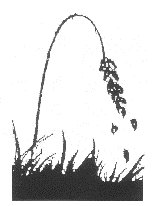 Für eine angemessene und qualifizierte Begleitung werden alle unsere ehrenamtlichen Begleiter und Begleiterinnen in einem, für sie kostenlosen Seminar auf diese Aufgabe vorbereitet. Am Ende dieser Vorbereitung bekommen sie ein Zertifikat verliehen, das sie zur Ausübung dieses Ehrenamtes berechtigt.Wir unterstützen Sie bei den Begleitungen durch unsere Koordinatorin Rafaela Schmitz.Frau Schmitz hat eine sehr gute Menschenkenntnis und wird Sie, nach einem Erstbesuch in der Familie des Kranken, nur dort einsetzen, wo es für Sie ein gutes Miteinander in der Begleitung gibt.Sie seht Ihnen für alle Fragen in den Begleitungen zur Verfügung.Die Fürsorge für unserer Ehrenamtlichen liegt uns am Herzen.Sie werden sich einmal im Monat bei einem Treffen mit ihren vertrauen Seminar-TeilnehmerInnen, unter der Leitung von Frau Schmitz, über ihre Begleitung austauschen können.Sie erhalten bei uns qualifizierte Supervision von einer externen Supervisorin in der Gemeinschaft oder wann immer Sie auch eine persönliche Begleitung aufarbeiten wollen.Sie werden bei uns kostenlos weitergebildet.Wir erstatten ihnen Ihre Fahrtkosten im Zuge der Begleitung.Am Beginn des Jahres stimmen wir Sie mit gutem Essen und gemütlichem Miteinander auf das Neue Jahr ein.Einmal im Jahr werden Sie zu einem, für sie kostenlosen Wochenende in ein schönes Seminarhaus eingeladen. 
Allein das Ambiente dort sorgt, neben wertvollen Begegnungen mit anderen Ehrenamtlichen des Ambulanten Hospizes und dem guten Essen, für Entspannung. 
Der Freitagabend steht unter dem Motto: Kennenlernen.
Am Samstag wird Sie ein Referent oder eine Referentin in ihrer Hospizarbeit weiterbildend unterstützen.
Dabei bleibt immer genügend Zeit die herrliche Natur im Umfeld des Seminarhauses zu genießen. Spaziergänge vermitteln Ruhe und Gelassenheit.Es wäre schön, wenn wir Sie durch dieses Angebot zur Mitwirkung im Ambulanten Hospiz Mülheim an der Ruhr e.V. gewinnen könnten. Bitte, melden Sie sich unter der Tel.Nr. 0208-304 486 80 oder 0160 – 786 88 45Ursula König                                                                                                                                                          Leiterin des Ambulanten Hospizes